LexieKimberly DeanBook DescriptionIt’s a really good book.Table of ContentsLexieKimberly DeanBook DescriptionTable of ContentsChapter OneChapter TwoChapter ThreeChapter FourChapter FiveChapter SixChapter SevenChapter EightChapter NineChapter TenChapter ElevenChapter TwelveChapter ThirteenChapter FourteenEpilogueTriplet SeriesLook for these titles by Kimberly DeanAbout the AuthorCopyrightChapter One“You’re here late.”Chapter TwoOf all the days to be late…Chapter ThreeLexie got in her car and started driving. Chapter FourIt was dark when Cam found Lexie’s car outside The Ruckus. Chapter FiveLexie didn’t feel so good. Chapter SixLaser beams shot through Lexie’s eyes, making the back of her eyelids glow red. Chapter SevenCam was on his phone when he stepped off the elevator onto the twelfth floor. Chapter EightFatigue and uneasiness settled over Lexie when she recognized the black SUV parked in front of her house. Chapter NineLexie drove up the road to the main house with Roxie in tow. Chapter Ten“Lexie!”Chapter ElevenLexie was disoriented when she awoke. Chapter TwelveThings were rocking at The Ruckus when they arrived. Chapter ThirteenThey didn’t stay at the bar long. Chapter Fourteen was a piece of work.EpilogueOne month laterTriplet SeriesIdentical triplets finding each other—and the men they love.Maxie (Book 2)It’s just pretend…but nobody wants to stop.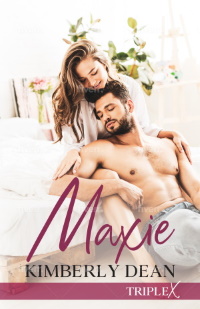 When timid Maxie meets identical sisters she didn't know she had, she's too unsettled to face them alone. On impulse, she pretends that hunky sheriff Zac is her boyfriend. As the lies grow and the kisses become hotter, it's soon hard to tell the truth from make-believe.Buy now!   MaxieRoxie (Book 3)It’s time for this identical triplet to meet her match.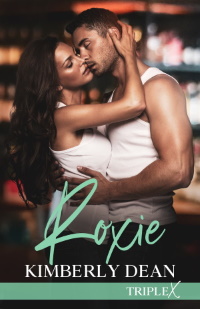 Can a wild child ever really be tamed? Growing up in foster care has made Roxie Cannon tough and self-reliant, but being alone isn’t all it’s cracked up to be. She’s finally found her sisters. Is it time she met her match?Buy Now!  RoxieLook for these titles by Kimberly DeanCourting Series (contemporary romance)Courting TroubleCourting InnocenceCourting DangerCourting SuspicionCourting GossipDream Weavers (paranormal)Dream ManDream WalkerStand-alone NovelsHaunted HeartsTo find out more about upcoming books, sign up for Kimberly’s newsletter. You’ll receive quarterly updates, emails about new releases, access to exclusive contests, and other fun info.About the AuthorKimberly Dean is an award-winning romance author of over twenty books. Her work has been sold around the world and translated into French, German, Thai and Japanese. She enjoys the freedom and creativity allowed in writing romance, especially with all the interesting cross-genres that have been exploding on the scene. When not writing, she enjoys movies, sports, traveling, music and sunshine. You can learn more about Kimberly and her books at the following:kimberlydean.comKimberly on BookBubSign up for Kimberly’s NewsletterCopyrightPublished by Tiger Eye Productions, LLCLexieCopyright 2012 Kimberly DeanAll Rights Reserved.This book is a work of fiction. All names, characters, locations, and incidents are products of the author’s imagination, or have been used fictitiously. Any resemblance to actual people living or dead, locales, or events is purely coincidental.